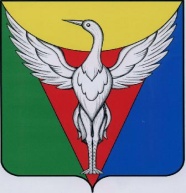 СОВЕТ ДЕПУТАТОВЛЫСКОВСКОГО СЕЛЬСКОГО ПОСЕЛЕНИЯ ОКТЯБРЬСКОГО МУНИЦИПАЛЬНОГО РАЙОНА ЧЕЛЯБИНСКОЙ ОБЛАСТИРЕШЕНИЕ «О бюджете Лысковского сельского поселения на 2022 год и на плановый период 2023 и 2024 годов»от 16.12.2021года   № 47В соответствии с Бюджетным кодексом Российской Федерации, Федеральным законом «Об общих принципах организации местного самоуправления в Российской Федерации», Уставом Лысковского сельского поселения, Положением о бюджетном процессе в Лысковском сельском поселении, Совет депутатов Лысковского сельского поселенияРЕШАЕТ:Статья 1. Основные характеристики бюджета Лысковского сельского поселения на 2022 год и на плановый период 2023 и 2024 годов1.Утвердить основные характеристики бюджета Лысковского сельского поселения на 2022 год:1) прогнозируемый общий объем доходов бюджета Лысковского сельского поселения в сумме 7 168,62 тыс. рублей, в том числе безвозмездные поступления от других бюджетов бюджетной системы Российской Федерации в сумме 6 845,31 тыс. рублей;2) общий объем расходов бюджета Лысковского сельского поселения в сумме 7 168,62 тыс. рублей;3) дефицит бюджета Лысковского сельского поселения в сумме 0 тыс. рублей.2. Утвердить основные характеристики бюджета Лысковского сельского поселения на плановый период 2023 год и 2024 годов:1) прогнозируемый общий объем доходов бюджета Лысковского сельского поселения на 2023 год в сумме 6 443,18 тыс. рублей, в том числе безвозмездные поступления от других бюджетов бюджетной системы Российской Федерации в сумме 6 118,91 тыс. рублей, и на 2024 год в сумме 6 620,90 тыс. рублей, в том числе безвозмездные поступления от других бюджетов бюджетной системы Российской Федерации в сумме  6 295,26 тыс. рублей;2) общий объем расходов бюджета Лысковского сельского поселения на 2023 год в сумме 6 443,18 тыс. рублей, в том числе условно утвержденные расходы в сумме 18,25 тыс. рублей и на 2024 год в сумме 6 620,90 тыс. рублей, в том числе условно утвержденные расходы в сумме 36,04 тыс. рублей;3) дефицит бюджета Лысковского сельского поселения на 2023 год в сумме 0 тыс. рублей, и на 2024 год в сумме 0 тыс. рублей.Статья 2. Использование остатков средств бюджета Лысковского сельского поселения на 1 января 2022 годаУтвердить объем остатков средств бюджета Лысковского сельского поселения на 1 января 2022 года в сумме 40,00 тыс. рублей, направляемых на покрытие временных кассовых разрывов, возникающих в ходе исполнения бюджета Лысковского сельского поселения в 2022 году.Статья 3. Нормативы доходов  бюджета  Лысковского сельского поселения на 2022 год и на плановый период 2023 и 2024 годов 				           Утвердить нормативы доходов  бюджета Лысковского сельского поселения  на 2022 год и на плановый период 2023 и 2024 годов согласно  приложению 1. Статья 4. Бюджетные ассигнования на 2022 год и на плановый период 2023 и 2024 годов1. Утвердить общий объем бюджетных ассигнований на исполнение публичных нормативных обязательств бюджета Лысковского сельского поселения на 2022 год в сумме 0 тыс. рублей, на 2023 год в сумме 0 тыс. рублей и на 2024 год в сумме 0 тыс. рублей.2. Утвердить:					1) распределение бюджетных ассигнований по целевым статьям (муниципальным программам и непрограммным направлениям деятельности), группам видов расходов, разделам и подразделам классификации расходов бюджетов бюджетной системы Российской Федерации (далее-классификация расходов бюджетов) на 2022 год и на плановый период 2023 и 2024 годов согласно приложению 2;		2) ведомственную структуру расходов бюджета Лысковского сельского поселения на 2022 год и на  плановый период 2023 и 2024 годов согласно приложению 3;3) распределение бюджетных ассигнований по разделам и подразделам классификации расходов бюджетов на 2022 год и на плановый период 2023 и 2024 годов согласно приложению 4.			          Статья 5. Особенности исполнения бюджета Лысковского сельского поселения в 2022 году 1. Установить в соответствии с частью 31 статьи 30 решения Совета депутатов Лысковского сельского поселения «О бюджетном процессе в Лысковском сельском поселении» следующие дополнительные основания для внесения в 2022 году изменений в показатели сводной бюджетной росписи бюджета Лысковского сельского поселения:1) изменение бюджетной классификации Российской Федерации, в том числе для отражения межбюджетных трансфертов;2) перераспределение главой Лысковского сельского поселения бюджетных ассигнований, предусмотренных в ведомственной структуре по соответствующим разделам между кодами классификации расходов бюджетов бюджетной системы Российской Федерации;3) принятие решений об утверждении муниципальных программ, о внесении изменений в муниципальные программы;				4) поступление в доход бюджета Лысковского сельского поселения средств, полученных  муниципальными казенными учреждениями в качестве добровольных пожертвований;			5) поступление в доход бюджета Лысковского сельского поселения средств, полученных муниципальными казенными учреждениями в качестве возмещения ущерба при возникновении страховых случаев.2.  Установить, что средства бюджета Лысковского сельского поселения для финансирования полномочий Октябрьского муниципального района, переданных органам местного самоуправления Лысковского сельского поселения, сверх сумм, поступающих из районного бюджета в виде иных межбюджетных трансфертов, могут использоваться в пределах средств, предусмотренных настоящим Решением.			3. Установить, что доведение лимитов бюджетных обязательств на 2022 год и финансирование в 2022 году осуществляется с учетом следующей приоритетности расходов:1) оплата труда и начисления на оплату труда; 2) исполнение публичных нормативных обязательств;3) приобретение продуктов питания и оплата услуг по организации питания, медикаментов и оплата услуг по организации транспортировки и хранения, приобретение медицинского инструментария; 4) ликвидация последствий чрезвычайных ситуаций;5) предоставление мер социальной поддержки отдельным категориям граждан;6) оплата коммунальных услуг и услуг связи, арендной платы за пользование помещениями, арендуемыми муниципальными казенными учреждениями;7) уплата муниципальными казенными учреждениями налогов и сборов в бюджеты бюджетной системы Российской Федерации. Доведение лимитов бюджетных обязательств на 2022 год осуществляется в соответствии с распоряжениями Главы Лысковского сельского поселения по иным направлениям расходов, не указанным в пунктах 1- 7 настоящей части.Статья 6. Верхний предел муниципального внутреннего долга. Предельный объем расходов на обслуживание муниципального долга. Предельный объем муниципальных заимствований Установить верхний предел муниципального внутреннего долга:1) на 1 января 2023 года  16,16 тыс. рублей, в том числе верхний предел долга по муниципальным гарантиям  0 тыс. рублей;          2)на 1 января 2024 года в сумме 16,21 тыс. рублей, в том числе верхний предел долга по муниципальным гарантиям в сумме 0 тыс. рублей;         3)  на 1 января 2025 года в сумме 16,28 тыс. рублей, в том числе верхний предел долга по муниципальным гарантиям в сумме 0 тыс. рублей.2. Установить объем расходов на обслуживание муниципального долга на 2022 год в сумме 0 тыс. рублей, на 2023 год в сумме 0 тыс. рублей и на 2024 год в сумме 0 тыс. рублей.3.Установить предельный объем муниципальных заимствований, направляемых на финансирование дефицита бюджета Лысковского сельского поселения и погашение долговых обязательств на 2022 год в сумме 0 тыс. рублей, на 2023 год в сумме 0 тыс. рублей и на 2024 год в сумме 0 тыс. рублей.Статья 7. Программа муниципальных гарантий, программа муниципальных внутренних заимствований1. Утвердить Программу муниципальных гарантий Лысковского сельского поселения на 2022 год  и на плановый период 2023 и 2024 годов согласно приложению 5.2. Утвердить Программу муниципальных внутренних заимствований Лысковского сельского поселения на 2022 год и на плановый период 2023 и 2024 годов согласно приложению 6. Статья 8. Субсидии юридическим лицам (за исключением субсидий муниципальным учреждениям), индивидуальным предпринимателям, физическим лицам  Субсидии юридическим лицам (за исключением субсидий муниципальным учреждениям), индивидуальным предпринимателям, а также физическим лицам – производителям товаров, работ услуг (за исключением субсидий, указанных в пунктах 6-8 статьи 78 Бюджетного кодекса Российской Федерации) предоставляется в случаях, установленных настоящим Решением, если возможность их предоставления предусмотрена в структуре расходов  бюджета Лысковского сельского поселения, в иных муниципальных правовых актах, муниципальных программах и в порядке, установленных администрацией Лысковского сельского поселения.Статья 9. Источники внутреннего финансирования дефицита бюджета Лысковского сельского поселения на 2022 год и на плановый период 2023 и 2024 годов. Утвердить источники внутреннего финансирования дефицита бюджета Лысковского сельского поселения на 2022 год и на плановый период 2023 и 2024 годов приложению 7.Статья 10. Межбюджетные трансферты, предоставленные другим бюджетам бюджетной системы Российской Федерации из бюджета Лысковского сельского поселенияУтвердить общий объем межбюджетных трансфертов, предоставляемых бюджету Октябрьского муниципального района из бюджета Лысковского сельского поселения в 2022 году в сумме 0 тыс. руб., в 2023 году в сумме 0 тыс. рублей, в 2024 году в сумме 0 тыс. рублей. Глава Лысковскогосельского поселения                                                                                    Оплетаев В.И.        Приложение 1к решению Совета депутатов Лысковского сельского поселения «О бюджете Лысковского сельского поселения на 2022 год и на плановый период 2023 и 2024 годов»Нормативы доходов бюджета Лысковского сельского поселенияна 2022 год и на плановый период 2023 и 2024 годов (в процентах)Приложение 5к решению Совета депутатов Лысковского сельского поселения «О бюджете Лысковского сельского поселения на 2022 год и на плановый период 2023 и 2024 годов»от 16.12.2021года № 47 Программа муниципальных гарантий Лысковского сельского поселения в валюте Российской Федерации на 2022 год и на плановый период 2023 и 2024 годов  Муниципальные гарантии Лысковского сельского поселения в валюте Российской Федерации на 2022 годПредоставление муниципальных гарантий Лысковским сельским поселением в валюте Российской Федерации в 2022 году не планируется.Муниципальные гарантии Лысковского сельского поселения в валюте Российской Федерации на плановый период 2023 и 2024 годовПредоставление муниципальных гарантий Лысковским сельским поселением в валюте Российской Федерации в 2023 и 2024 году не планируется.Приложение 6к решению Совета депутатов Лысковского сельского поселения «О бюджете Лысковского сельского поселения на 2022 год и на плановый период 2023 и 2024 годов» От 16.12.2021года   № 47 Программамуниципальных внутренних заимствований Лысковского сельского поселения на 2022 год и на плановый период 2023 и 2024 годов  Муниципальные внутренние заимствования Лысковского сельского поселения  на 2022 годМуниципальные внутренние заимствования Лысковского сельского поселения в 2022 году не планируются.Муниципальные внутренние заимствования Лысковского сельского поселения  на плановый период 2023 и 2024 годов  Муниципальные внутренние заимствования Лысковского сельского поселения в  2023 и 2024  годах не планируются.Приложение 7к решению Совета депутатов Лысковского сельского поселения «О бюджете Лысковского сельского поселения на 2022 год и на плановый период 2023 и 2024 годов»от.16.12.2021года № 47Источники внутреннего финансирования дефицита бюджетаЛысковского сельского поселения на 2022 год и на плановыйпериод  2023 и 2021  годовИсточники внутреннего финансирования дефицита бюджета Лысковского сельского поселения на 2022 год (тыс. рублей)Источники внутреннего финансирования дефицита бюджета Лысковского сельского поселения на плановый период  2023 и 2021  годов (тыс. рублей)Наименование доходаБюджет сельского поселенияДоходы от погашения задолженности и перерасчетов по отмененным налогам, сборам и иным обязательным платежамЗемельный налог (по обязательствам, возникшим до 1 января 2006 года), мобилизуемый на территориях сельских поселений100Доходы от использования имущества, находящегося в государственной и муниципальной собственностиДоходы от размещения временно свободных средств бюджетов сельских поселений100Плата, поступившая в рамках договора за предоставление права на размещение и эксплуатацию нестационарного торгового объекта, установку и эксплуатацию рекламных конструкций на землях или земельных участках, находящихся в собственности сельских поселений, и на землях или земельных участках, государственная собственность на которые не разграничена100Доходы от оказания платных услуг и компенсации затрат государстваДоходы от оказания информационных услуг органами местного самоуправления сельских поселений, казенными учреждениями сельских поселений100Плата за  оказание услуг по присоединению объектов дорожного сервиса к автомобильным дорогам общего пользования местного значения, зачисляемая в бюджеты сельских поселений100Прочие доходы от оказания платных услуг (работ) получателями средств бюджетов сельских поселений100Доходы, поступающие в порядке возмещения расходов, понесенных в связи с эксплуатацией  имущества сельских поселений100Прочие доходы от компенсации затрат  бюджетов сельских поселений100Доходы от административных платежей и сборовПлатежи, взимаемые органами местного самоуправления (организациями) сельских поселений за выполнение определенных функций100Доходы от штрафов, санкций, возмещения ущербаПлатежи в целях возмещения убытков, причиненных уклонением от заключения с муниципальным органом  сельского поселения (муниципальным казенным учреждением) муниципального контракта, а также иные денежные средства, подлежащие зачислению в бюджет  сельского поселения за нарушение законодательства Российской Федерации о контрактной системе в сфере закупок товаров, работ, услуг для обеспечения государственных и муниципальных нужд (за исключением муниципального контракта, финансируемого за счет средств муниципального дорожного фонда)100Платежи в целях возмещения убытков, причиненных уклонением от заключения с муниципальным органом  сельского поселения (муниципальным казенным учреждением) муниципального контракта, финансируемого за счет средств муниципального дорожного фонда, а также иные денежные средства, подлежащие зачислению в бюджет  сельского поселения за нарушение законодательства Российской Федерации о контрактной системе в сфере закупок товаров, работ, услуг для обеспечения государственных и муниципальных нужд100Денежные взыскания, налагаемые в возмещение ущерба, причиненного в результате незаконного или нецелевого использования бюджетных средств (в части бюджетов сельских поселений)100Доходы от прочих неналоговых доходовНевыясненные поступления, зачисляемые в бюджеты сельских поселений100Возмещение потерь сельскохозяйственного производства, связанных с изъятием сельскохозяйственных угодий, расположенных на территориях сельских поселений (по обязательствам, возникшим до 1 января 2008 года)100Прочие неналоговые доходы бюджетов сельских поселений100Средства самообложения граждан, зачисляемые в бюджеты сельских поселений100Инициативные платежи, зачисляемые в бюджеты сельских поселений100Доходы от безвозмездных поступлений от других бюджетов бюджетной системы Российской ФедерацииДотации бюджетам сельских поселений100Субсидии бюджетам сельских поселений100Субвенции бюджетам сельских поселений100Иные межбюджетные трансферты, передаваемые бюджетам сельских поселений100Прочие безвозмездные поступления в бюджеты сельских поселений100Доходы от безвозмездных поступлений от государственных (муниципальных) организацийБезвозмездные поступления от государственных (муниципальных) организаций в бюджеты сельских поселений100Доходы от безвозмездных поступлений от негосударственных организацийБезвозмездные поступления  от негосударственных организаций в бюджеты сельских поселений100Доходы от прочих безвозмездных поступленийПрочие безвозмездные поступления в бюджеты сельских поселений100Доходы от перечислений для осуществления возврата (зачета) излишне уплаченных или излишне взысканных сумм налогов, сборов и иных платежей, а также сумм процентов за несвоевременное осуществление такого возврата и процентов, начисленных на излишне взысканные суммыПеречисления из бюджетов сельских поселений (в бюджеты поселений) для осуществления возврата (зачета) излишне уплаченных или излишне взысканных сумм налогов, сборов и иных платежей, а также сумм процентов за несвоевременное осуществление такого возврата и процентов, начисленных на излишне взысканные суммы100Доходы бюджетов бюджетной системы Российской Федерации от возврата остатков субсидий, субвенций и иных межбюджетных трансфертов, имеющих целевое назначение, прошлых летДоходы бюджетов сельских поселений от возврата бюджетами бюджетной системы Российской Федерации остатков субсидий, субвенций и иных межбюджетных трансфертов, имеющих целевое назначение, прошлых лет, а также от возврата организациями остатков субсидий прошлых лет100Возврат остатков субсидий, субвенций и иных межбюджетных трансфертов, имеющих целевое назначение, прошлых летВозврат остатков субсидий, субвенций и иных межбюджетных трансфертов, имеющих целевое назначение, прошлых лет из бюджетов сельских поселений100 Приложение  2  Приложение  2  Приложение  2 к решению Совета депутатовк решению Совета депутатовк решению Совета депутатовЛысковского сельского поселенияЛысковского сельского поселенияЛысковского сельского поселения"О бюджете Лысковского сельского"О бюджете Лысковского сельского"О бюджете Лысковского сельского"О бюджете Лысковского сельскогопоселения на 2022 год и на  плановый периодпоселения на 2022 год и на  плановый периодпоселения на 2022 год и на  плановый периодпоселения на 2022 год и на  плановый период2023 и 2024 годов"2023 и 2024 годов"2023 и 2024 годов"от 16.12.2021 год           №47от 16.12.2021 год           №47от 16.12.2021 год           №47 Распределение бюджетных ассигнований по целевым статьям (муниципальным программам и непрограммным направлениям деятельности), группам  видов расходов,  разделам и подразделам классификации расходов бюджетов на 2022 год и на плановый период 2023 и 2024 годов Распределение бюджетных ассигнований по целевым статьям (муниципальным программам и непрограммным направлениям деятельности), группам  видов расходов,  разделам и подразделам классификации расходов бюджетов на 2022 год и на плановый период 2023 и 2024 годов Распределение бюджетных ассигнований по целевым статьям (муниципальным программам и непрограммным направлениям деятельности), группам  видов расходов,  разделам и подразделам классификации расходов бюджетов на 2022 год и на плановый период 2023 и 2024 годов Распределение бюджетных ассигнований по целевым статьям (муниципальным программам и непрограммным направлениям деятельности), группам  видов расходов,  разделам и подразделам классификации расходов бюджетов на 2022 год и на плановый период 2023 и 2024 годов Распределение бюджетных ассигнований по целевым статьям (муниципальным программам и непрограммным направлениям деятельности), группам  видов расходов,  разделам и подразделам классификации расходов бюджетов на 2022 год и на плановый период 2023 и 2024 годов Распределение бюджетных ассигнований по целевым статьям (муниципальным программам и непрограммным направлениям деятельности), группам  видов расходов,  разделам и подразделам классификации расходов бюджетов на 2022 год и на плановый период 2023 и 2024 годов Распределение бюджетных ассигнований по целевым статьям (муниципальным программам и непрограммным направлениям деятельности), группам  видов расходов,  разделам и подразделам классификации расходов бюджетов на 2022 год и на плановый период 2023 и 2024 годов Распределение бюджетных ассигнований по целевым статьям (муниципальным программам и непрограммным направлениям деятельности), группам  видов расходов,  разделам и подразделам классификации расходов бюджетов на 2022 год и на плановый период 2023 и 2024 годов Распределение бюджетных ассигнований по целевым статьям (муниципальным программам и непрограммным направлениям деятельности), группам  видов расходов,  разделам и подразделам классификации расходов бюджетов на 2022 год и на плановый период 2023 и 2024 годов Распределение бюджетных ассигнований по целевым статьям (муниципальным программам и непрограммным направлениям деятельности), группам  видов расходов,  разделам и подразделам классификации расходов бюджетов на 2022 год и на плановый период 2023 и 2024 годов Распределение бюджетных ассигнований по целевым статьям (муниципальным программам и непрограммным направлениям деятельности), группам  видов расходов,  разделам и подразделам классификации расходов бюджетов на 2022 год и на плановый период 2023 и 2024 годов Распределение бюджетных ассигнований по целевым статьям (муниципальным программам и непрограммным направлениям деятельности), группам  видов расходов,  разделам и подразделам классификации расходов бюджетов на 2022 год и на плановый период 2023 и 2024 годов Распределение бюджетных ассигнований по целевым статьям (муниципальным программам и непрограммным направлениям деятельности), группам  видов расходов,  разделам и подразделам классификации расходов бюджетов на 2022 год и на плановый период 2023 и 2024 годов Распределение бюджетных ассигнований по целевым статьям (муниципальным программам и непрограммным направлениям деятельности), группам  видов расходов,  разделам и подразделам классификации расходов бюджетов на 2022 год и на плановый период 2023 и 2024 годов Распределение бюджетных ассигнований по целевым статьям (муниципальным программам и непрограммным направлениям деятельности), группам  видов расходов,  разделам и подразделам классификации расходов бюджетов на 2022 год и на плановый период 2023 и 2024 годов Распределение бюджетных ассигнований по целевым статьям (муниципальным программам и непрограммным направлениям деятельности), группам  видов расходов,  разделам и подразделам классификации расходов бюджетов на 2022 год и на плановый период 2023 и 2024 годов Распределение бюджетных ассигнований по целевым статьям (муниципальным программам и непрограммным направлениям деятельности), группам  видов расходов,  разделам и подразделам классификации расходов бюджетов на 2022 год и на плановый период 2023 и 2024 годов Распределение бюджетных ассигнований по целевым статьям (муниципальным программам и непрограммным направлениям деятельности), группам  видов расходов,  разделам и подразделам классификации расходов бюджетов на 2022 год и на плановый период 2023 и 2024 годовтыс.руб.тыс.руб.НаименованиеЦелевая статьяГруппа вида расходовРазделПодраздел2022 год2023 год2024 годНаименованиеЦелевая статьяГруппа вида расходовРазделПодраздел2022 год2023 год2024 годВСЕГО:7 168,626 424,936 584,86Муниципальная программа Лысковского сельского поселения "Развитие дорожного хозяйства в Лысковском сельском поселении"0100000000841,63841,99891,79Содержание автомобильных дорог общего пользования местного значения и искусственных сооружений на них(Закупка товаров, работ и услуг для обеспечения государственных (муниципальных) нужд)01000154032000409841,63841,99891,79Муниципальная программа Лысковского сельского поселения "Организация системы обращения с отходами, в том числе с твердыми коммунальными отходами, на территории Лысковского сельского поселения"020000000013,5013,5013,50Участие в организации деятельности по накоплению (в том числе раздельному накоплению), сбору, транспортированию, обработке, утилизации, обезвреживанию, захоронению твердых коммунальных отходов(Закупка товаров, работ и услуг для обеспечения государственных (муниципальных) нужд)0200060300200050313,5013,5013,50Непрограммные направления деятельности99000000006 313,495 569,445 679,57Глава муниципального образования(Расходы на выплаты персоналу в целях обеспечения выполнения функций государственными (муниципальными) органами, казенными учреждениями, органами управления государственными внебюджетными фондами)99000203001000102504,67504,67504,67Обеспечение деятельности (оказание услуг) подведомственных казенных учреждений (учреждения культуры)(Расходы на выплаты персоналу в целях обеспечения выполнения функций государственными (муниципальными) органами, казенными учреждениями, органами управления государственными внебюджетными фондами)99000КУ44010008011 137,921 137,921 137,92Обеспечение деятельности (оказание услуг) подведомственных казенных учреждений (учреждения культуры)(Закупка товаров, работ и услуг для обеспечения государственных (муниципальных) нужд)99000КУ44020008011 264,43870,19852,40Организация в границах сельского поселения водоснабжения населения(Закупка товаров, работ и услуг для обеспечения государственных (муниципальных) нужд)99000158102000502218,54218,54218,54Осуществление мер социальной поддержки граждан, работающих и проживающих в сельских населенных пунктах и рабочих поселках Челябинской области(Социальное обеспечение и иные выплаты населению)9900028380300080175,5575,5575,55Осуществление первичного воинского учета на территориях, где отсутствуют военные комиссариаты(Расходы на выплаты персоналу в целях обеспечения выполнения функций государственными (муниципальными) органами, казенными учреждениями, органами управления государственными внебюджетными фондами)9900051180100020348,9348,9348,93Осуществление первичного воинского учета на территориях, где отсутствуют военные комиссариаты(Закупка товаров, работ и услуг для обеспечения государственных (муниципальных) нужд)990005118020002035,517,289,20Проведение совместных оперативно-профилактических операций "Мак", "Канал", "Допинг", плановых мероприятий, направленных на выявление и уничтожение дикорастущей конопли(Закупка товаров, работ и услуг для обеспечения государственных (муниципальных) нужд)990001460520003145,000,000,00Прочие мероприятия по благоустройству сельских поселений(Закупка товаров, работ и услуг для обеспечения государственных (муниципальных) нужд)9900060400200050311,9411,9411,94Содержание мест захоронения(Закупка товаров, работ и услуг для обеспечения государственных (муниципальных) нужд)9900060200200050312,4012,4012,40Создание административных комиссий и определение перечня должностных лиц, уполномоченных составлять протоколы об административных правонарушениях, а также осуществление органами местного самоуправления муниципальных районов полномочий органов государственной власти Челябинской области по расчету и предоставлению субвенций бюджетам городских и сельских поселений на осуществление государственного полномочия по определению перечня должностных лиц, уполномоченных составлять протоколы об административных правонарушениях, предусмотренных Законом Челябинской области «Об административных комиссиях и о наделении органов местного самоуправления государственными полномочиями по созданию административных комиссий и определению перечня должностных лиц, уполномоченных составлять протоколы об административных правонарушениях»(Закупка товаров, работ и услуг для обеспечения государственных (муниципальных) нужд)990009909020001130,100,100,10Уличное освещение(Закупка товаров, работ и услуг для обеспечения государственных (муниципальных) нужд)99000601002000503602,28566,10566,10Финансовое обеспечение выполения муниципальных функций(Расходы на выплаты персоналу в целях обеспечения выполнения функций государственными (муниципальными) органами, казенными учреждениями, органами управления государственными внебюджетными фондами)99000204001000104992,71992,71992,71Финансовое обеспечение выполения муниципальных функций(Закупка товаров, работ и услуг для обеспечения государственных (муниципальных) нужд)99000204002000104608,71307,15433,15Финансовое обеспечение выполения муниципальных функций(Иные бюджетные ассигнования)990002040080001048,840,000,00Финансовое обеспечение исполнения Ревизионной комиссией Октябрьского муниципального района полномочий сельского поселения по осуществлению внешнего контроля за исполнением бюджета сельского поселения в соответствии с заключенным соглашением о передаче полномочий(Межбюджетные трансферты)9900014720500010651,3851,3851,38Финансовое обеспечение исполнения Финансовым управлением администрации Октябрьского муниципального района части полномочий сельского поселения по формированию, исполнению, осуществлению внутреннего контроля за исполнением и составлению отчета об исполнении бюджета сельского поселения в соответствии с заключенным соглашением о передаче полномочий(Межбюджетные трансферты)99000147105000106152,92152,92152,92Финансовое обеспечение исполнения Финансовым управлением администрации Октябрьского муниципального района части полномочий сельского поселения по формированию, исполнению, осуществлению внутреннего контроля за исполнением и составлению отчета об исполнении бюджета сельского поселения в соответствии с заключенным соглашением о передаче полномочий(Межбюджетные трансферты)99000147105000113611,66611,66611,66Ведомственная структура Ведомственная структура Ведомственная структура Ведомственная структура Ведомственная структура Ведомственная структура Ведомственная структура Ведомственная структура Ведомственная структура Ведомственная структура Ведомственная структура Ведомственная структура Ведомственная структура расходов  бюджета Лысковского сельского поселения на 2022 год и на плановый период 2023 и 2024 годоврасходов  бюджета Лысковского сельского поселения на 2022 год и на плановый период 2023 и 2024 годоврасходов  бюджета Лысковского сельского поселения на 2022 год и на плановый период 2023 и 2024 годоврасходов  бюджета Лысковского сельского поселения на 2022 год и на плановый период 2023 и 2024 годоврасходов  бюджета Лысковского сельского поселения на 2022 год и на плановый период 2023 и 2024 годоврасходов  бюджета Лысковского сельского поселения на 2022 год и на плановый период 2023 и 2024 годоврасходов  бюджета Лысковского сельского поселения на 2022 год и на плановый период 2023 и 2024 годоврасходов  бюджета Лысковского сельского поселения на 2022 год и на плановый период 2023 и 2024 годоврасходов  бюджета Лысковского сельского поселения на 2022 год и на плановый период 2023 и 2024 годоврасходов  бюджета Лысковского сельского поселения на 2022 год и на плановый период 2023 и 2024 годоврасходов  бюджета Лысковского сельского поселения на 2022 год и на плановый период 2023 и 2024 годоврасходов  бюджета Лысковского сельского поселения на 2022 год и на плановый период 2023 и 2024 годоврасходов  бюджета Лысковского сельского поселения на 2022 год и на плановый период 2023 и 2024 годов  тыс. руб.   тыс. руб.  Наименование  Ведомство  Ведомство  Раздел  Раздел  Подраздел  Подраздел  Целевая статья  Целевая статья  Группа вида расходов  Группа вида расходов 2022 год2022 год2023 год2024 год2024 год Наименование  Группа вида расходов  Группа вида расходов 2022 год2022 год2023 год2024 год2024 годВСЕГО:7 168,627 168,626 424,936 584,866 584,86Администрация Лысковского сельского поселения1161167 168,627 168,626 424,936 584,866 584,86ОБЩЕГОСУДАРСТВЕННЫЕ ВОПРОСЫ11611601012 930,992 930,992 620,592 746,592 746,59Функционирование высшего должностного лица субъекта Российской Федерации и муниципального образования11611601010202504,67504,67504,67504,67504,67Непрограммные направления деятельности1161160101020299000000009900000000504,67504,67504,67504,67504,67Глава муниципального образования1161160101020299000203009900020300504,67504,67504,67504,67504,67Расходы на выплаты персоналу в целях обеспечения выполнения функций государственными (муниципальными) органами, казенными учреждениями, органами управления государственными внебюджетными фондами1161160101020299000203009900020300100100504,67504,67504,67504,67504,67Функционирование Правительства Российской Федерации, высших исполнительных органов государственной власти субъектов Российской Федерации, местных администраций116116010104041 610,261 610,261 299,861 425,861 425,86Непрограммные направления деятельности11611601010404990000000099000000001 610,261 610,261 299,861 425,861 425,86Финансовое обеспечение выполения муниципальных функций11611601010404990002040099000204001 610,261 610,261 299,861 425,861 425,86Расходы на выплаты персоналу в целях обеспечения выполнения функций государственными (муниципальными) органами, казенными учреждениями, органами управления государственными внебюджетными фондами1161160101040499000204009900020400100100992,71992,71992,71992,71992,71Закупка товаров, работ и услуг для обеспечения государственных (муниципальных) нужд1161160101040499000204009900020400200200608,71608,71307,15433,15433,15Иные бюджетные ассигнования11611601010404990002040099000204008008008,848,840,000,000,00Обеспечение деятельности финансовых, налоговых и таможенных органов и органов финансового (финансово-бюджетного) надзора11611601010606204,30204,30204,30204,30204,30Непрограммные направления деятельности1161160101060699000000009900000000204,30204,30204,30204,30204,30Финансовое обеспечение исполнения органами местного самоуправления Октябрьского муниципального района части полномочий сельского поселения по формированию, исполнению, осуществлению контроля за исполнением и составлению отчета об исполнении бюджета Лысковского сельского поселения в соответствии с заключенным соглашением о передаче полномочий1161160101060699000147009900014700204,30204,30204,30204,30204,30Финансовое обеспечение исполнения Финансовым управлением администрации Октябрьского муниципального района части полномочий сельского поселения по формированию, исполнению, осуществлению внутреннего контроля за исполнением и составлению отчета об исполнении бюджета сельского поселения в соответствии с заключенным соглашением о передаче полномочий1161160101060699000147109900014710152,92152,92152,92152,92152,92Межбюджетные трансферты1161160101060699000147109900014710500500152,92152,92152,92152,92152,92Финансовое обеспечение исполнения Ревизионной комиссией Октябрьского муниципального района полномочий сельского поселения по осуществлению внешнего контроля за исполнением бюджета сельского поселения в соответствии с заключенным соглашением о передаче полномочий116116010106069900014720990001472051,3851,3851,3851,3851,38Межбюджетные трансферты116116010106069900014720990001472050050051,3851,3851,3851,3851,38Другие общегосударственные вопросы11611601011313611,76611,76611,76611,76611,76Непрограммные направления деятельности1161160101131399000000009900000000611,76611,76611,76611,76611,76Финансовое обеспечение исполнения органами местного самоуправления Октябрьского муниципального района части полномочий сельского поселения по формированию, исполнению, осуществлению контроля за исполнением и составлению отчета об исполнении бюджета Лысковского сельского поселения в соответствии с заключенным соглашением о передаче полномочий1161160101131399000147009900014700611,66611,66611,66611,66611,66Финансовое обеспечение исполнения Финансовым управлением администрации Октябрьского муниципального района части полномочий сельского поселения по формированию, исполнению, осуществлению внутреннего контроля за исполнением и составлению отчета об исполнении бюджета сельского поселения в соответствии с заключенным соглашением о передаче полномочий1161160101131399000147109900014710611,66611,66611,66611,66611,66Межбюджетные трансферты1161160101131399000147109900014710500500611,66611,66611,66611,66611,66Создание административных комиссий и определение перечня должностных лиц, уполномоченных составлять протоколы об административных правонарушениях, а также осуществление органами местного самоуправления муниципальных районов полномочий органов государственной власти Челябинской области по расчету и предоставлению субвенций бюджетам городских и сельских поселений на осуществление государственного полномочия по определению перечня должностных лиц, уполномоченных составлять протоколы об административных правонарушениях, предусмотренных Законом Челябинской области «Об административных комиссиях и о наделении органов местного самоуправления государственными полномочиями по созданию административных комиссий и определению перечня должностных лиц, уполномоченных составлять протоколы об административных правонарушениях»11611601011313990009909099000990900,100,100,100,100,10Закупка товаров, работ и услуг для обеспечения государственных (муниципальных) нужд11611601011313990009909099000990902002000,100,100,100,100,10НАЦИОНАЛЬНАЯ ОБОРОНА116116020254,4454,4456,2158,1358,13Мобилизационная и вневойсковая подготовка1161160202030354,4454,4456,2158,1358,13Непрограммные направления деятельности116116020203039900000000990000000054,4454,4456,2158,1358,13Осуществление первичного воинского учета на территориях, где отсутствуют военные комиссариаты116116020203039900051180990005118054,4454,4456,2158,1358,13Расходы на выплаты персоналу в целях обеспечения выполнения функций государственными (муниципальными) органами, казенными учреждениями, органами управления государственными внебюджетными фондами116116020203039900051180990005118010010048,9348,9348,9348,9348,93Закупка товаров, работ и услуг для обеспечения государственных (муниципальных) нужд11611602020303990005118099000511802002005,515,517,289,209,20НАЦИОНАЛЬНАЯ БЕЗОПАСНОСТЬ И ПРАВООХРАНИТЕЛЬНАЯ ДЕЯТЕЛЬНОСТЬ11611603035,005,000,000,000,00Другие вопросы в области национальной безопасности и правоохранительной деятельности116116030314145,005,000,000,000,00Непрограммные направления деятельности11611603031414990000000099000000005,005,000,000,000,00Мероприятия по противодействию злоупотребления и незаконного оборота наркотических средств11611603031414990001460099000146005,005,000,000,000,00Проведение совместных оперативно-профилактических операций "Мак", "Канал", "Допинг", плановых мероприятий, направленных на выявление и уничтожение дикорастущей конопли11611603031414990001460599000146055,005,000,000,000,00Закупка товаров, работ и услуг для обеспечения государственных (муниципальных) нужд11611603031414990001460599000146052002005,005,000,000,000,00НАЦИОНАЛЬНАЯ ЭКОНОМИКА1161160404841,63841,63841,99891,79891,79Дорожное хозяйство (дорожные фонды)11611604040909841,63841,63841,99891,79891,79Муниципальная программа Лысковского сельского поселения "Развитие дорожного хозяйства в Лысковском сельском поселении"1161160404090901000000000100000000841,63841,63841,99891,79891,79Финансовое обеспечение дорожной деятельности на территории сельского поселения1161160404090901000154000100015400841,63841,63841,99891,79891,79Содержание автомобильных дорог общего пользования местного значения и искусственных сооружений на них1161160404090901000154030100015403841,63841,63841,99891,79891,79Закупка товаров, работ и услуг для обеспечения государственных (муниципальных) нужд1161160404090901000154030100015403200200841,63841,63841,99891,79891,79ЖИЛИЩНО-КОММУНАЛЬНОЕ ХОЗЯЙСТВО1161160505858,66858,66822,48822,48822,48Коммунальное хозяйство11611605050202218,54218,54218,54218,54218,54Непрограммные направления деятельности1161160505020299000000009900000000218,54218,54218,54218,54218,54Оганизация в границах сельского поселения электро-, тепло-, газо- и водоснабжения населения, водоотведения, снабжения населения топливом1161160505020299000158009900015800218,54218,54218,54218,54218,54Организация в границах сельского поселения водоснабжения населения1161160505020299000158109900015810218,54218,54218,54218,54218,54Закупка товаров, работ и услуг для обеспечения государственных (муниципальных) нужд1161160505020299000158109900015810200200218,54218,54218,54218,54218,54Благоустройство11611605050303640,12640,12603,94603,94603,94Муниципальная программа Лысковского сельского поселения "Организация системы обращения с отходами, в том числе с твердыми коммунальными отходами, на территории Лысковского сельского поселения"116116050503030200000000020000000013,5013,5013,5013,5013,50Участие в организации деятельности по накоплению (в том числе раздельному накоплению), сбору, транспортированию, обработке, утилизации, обезвреживанию, захоронению твердых коммунальных отходов116116050503030200060300020006030013,5013,5013,5013,5013,50Закупка товаров, работ и услуг для обеспечения государственных (муниципальных) нужд116116050503030200060300020006030020020013,5013,5013,5013,5013,50Непрограммные направления деятельности1161160505030399000000009900000000626,62626,62590,44590,44590,44Уличное освещение1161160505030399000601009900060100602,28602,28566,10566,10566,10Закупка товаров, работ и услуг для обеспечения государственных (муниципальных) нужд1161160505030399000601009900060100200200602,28602,28566,10566,10566,10Содержание мест захоронения116116050503039900060200990006020012,4012,4012,4012,4012,40Закупка товаров, работ и услуг для обеспечения государственных (муниципальных) нужд116116050503039900060200990006020020020012,4012,4012,4012,4012,40Прочие мероприятия по благоустройству сельских поселений116116050503039900060400990006040011,9411,9411,9411,9411,94Закупка товаров, работ и услуг для обеспечения государственных (муниципальных) нужд116116050503039900060400990006040020020011,9411,9411,9411,9411,94КУЛЬТУРА, КИНЕМАТОГРАФИЯ11611608082 477,902 477,902 083,662 065,872 065,87Культура116116080801012 477,902 477,902 083,662 065,872 065,87Непрограммные направления деятельности11611608080101990000000099000000002 477,902 477,902 083,662 065,872 065,87Осуществление мер социальной поддержки граждан, работающих и проживающих в сельских населенных пунктах и рабочих поселках Челябинской области116116080801019900028380990002838075,5575,5575,5575,5575,55Социальное обеспечение и иные выплаты населению116116080801019900028380990002838030030075,5575,5575,5575,5575,55Обеспечение деятельности (оказание услуг) подведомственных казенных учреждений (учреждения культуры)1161160808010199000КУ44099000КУ4402 402,352 402,352 008,111 990,321 990,32Расходы на выплаты персоналу в целях обеспечения выполнения функций государственными (муниципальными) органами, казенными учреждениями, органами управления государственными внебюджетными фондами1161160808010199000КУ44099000КУ4401001001 137,921 137,921 137,921 137,921 137,92Закупка товаров, работ и услуг для обеспечения государственных (муниципальных) нужд1161160808010199000КУ44099000КУ4402002001 264,431 264,43870,19852,40852,40 Приложение  4  Приложение  4 к решению Совета депутатовк решению Совета депутатовк решению Совета депутатовЛысковского сельского поселенияЛысковского сельского поселенияЛысковского сельского поселенияЛысковского сельского поселения"О бюджете Лысковского сельского"О бюджете Лысковского сельского"О бюджете Лысковского сельского"О бюджете Лысковского сельскогопоселения на 2022 год и на  плановыйпоселения на 2022 год и на  плановыйпоселения на 2022 год и на  плановыйпоселения на 2022 год и на  плановыйпериод 2023 и 2024 годов"период 2023 и 2024 годов"период 2023 и 2024 годов"от 16.12.2021год            № 47от 16.12.2021год            № 47от 16.12.2021год            № 47от 16.12.2021год            № 47Распределение бюджетных ассигнований по разделам и подразделам   классификации расходов бюджетов на 2022 год и на плановый период 2023 и 2024 годовРаспределение бюджетных ассигнований по разделам и подразделам   классификации расходов бюджетов на 2022 год и на плановый период 2023 и 2024 годовРаспределение бюджетных ассигнований по разделам и подразделам   классификации расходов бюджетов на 2022 год и на плановый период 2023 и 2024 годовРаспределение бюджетных ассигнований по разделам и подразделам   классификации расходов бюджетов на 2022 год и на плановый период 2023 и 2024 годовРаспределение бюджетных ассигнований по разделам и подразделам   классификации расходов бюджетов на 2022 год и на плановый период 2023 и 2024 годовРаспределение бюджетных ассигнований по разделам и подразделам   классификации расходов бюджетов на 2022 год и на плановый период 2023 и 2024 годовтыс. руб.НаименованиеРазделПодраздел2022 год2023 год2024 годНаименованиеРазделПодраздел2022 год2023 год2024 годВСЕГО:7 168,626 424,936 584,86ОБЩЕГОСУДАРСТВЕННЫЕ ВОПРОСЫ012 930,992 620,592 746,59Функционирование высшего должностного лица субъекта Российской Федерации и муниципального образования0102504,67504,67504,67Функционирование Правительства Российской Федерации, высших исполнительных органов государственной власти субъектов Российской Федерации, местных администраций01041 610,261 299,861 425,86Обеспечение деятельности финансовых, налоговых и таможенных органов и органов финансового (финансово-бюджетного) надзора0106204,30204,30204,30Другие общегосударственные вопросы0113611,76611,76611,76НАЦИОНАЛЬНАЯ ОБОРОНА0254,4456,2158,13Мобилизационная и вневойсковая подготовка020354,4456,2158,13НАЦИОНАЛЬНАЯ БЕЗОПАСНОСТЬ И ПРАВООХРАНИТЕЛЬНАЯ ДЕЯТЕЛЬНОСТЬ035,000,000,00Другие вопросы в области национальной безопасности и правоохранительной деятельности03145,000,000,00НАЦИОНАЛЬНАЯ ЭКОНОМИКА04841,63841,99891,79Дорожное хозяйство (дорожные фонды)0409841,63841,99891,79ЖИЛИЩНО-КОММУНАЛЬНОЕ ХОЗЯЙСТВО05858,66822,48822,48Коммунальное хозяйство0502218,54218,54218,54Благоустройство0503640,12603,94603,94КУЛЬТУРА, КИНЕМАТОГРАФИЯ082 477,902 083,662 065,87Культура08012 477,902 083,662 065,87Код бюджетной классификации Российской ФедерацииНаименование источника средствСумма01 00 00 00 00 0000 000Источники внутреннего финансирования дефицитов бюджетов0,0001 05 00 00 00 0000 000Изменение остатков средств на счетах по учёту средств бюджета0,00Код бюджетной классификации Российской ФедерацииКод бюджетной классификации Российской ФедерацииНаименование источника средствСуммаСуммаКод бюджетной классификации Российской ФедерацииКод бюджетной классификации Российской ФедерацииНаименование источника средств2023 год2024 год01 00 00 00 00 0000 000Источники внутреннего финансирования дефицитов бюджетовИсточники внутреннего финансирования дефицитов бюджетов0,000,0001 05 00 00 00 0000 000Изменение остатков средств на счетах по учёту средств бюджетаИзменение остатков средств на счетах по учёту средств бюджета0,000,00